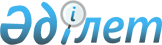 О внесении изменений в решение Таласского районного маслихата от 27 декабря 2021 года №18-3 "О районном бюджете на 2022-2024 годы"Решение Таласского районного маслихата Жамбылской области от 18 апреля 2022 года № 23-2
      Таласский районный маслихат РЕШИЛ:
      1. "О районном бюджете на 2022 – 2024 годы" внести в решение Таласского районного маслихата от 27 декабря 2021 года №18–3 (зарегистрировано в Реестре государственной регистрации нормативных правовых актов под №162555), следующие изменения:
      пункт - 1 изложить в новой редакции:
      "1. Утвердить районный бюджет на 2022-2024 годы согласно приложениям 1, 2, 3, к настоящему решению соответственно, в том числе на 2022 год, в следующих объемах:
      1) доходы – 13 098 969 тысячи тенге, в том числе:
      налоговые поступления – 1 583 680 тысячи тенге;
      неналоговые поступления – 17 526 тысяч тенге;
      поступления от продажи основного капитала – 4 175 тысяч тенге;
      поступления трансфертов – 11 493 588 тысяч тенге;
      2) затраты – 13 243 067 тысяч тенге; 
      3) чистое бюджетное кредитование – 15 956 тысяч тенге, в том числе:
      бюджетные кредиты – 45 945 тысяч тенге;
      погашение бюджетных кредитов – 29 989 тысяч тенге;
      4) сальдо по операциям с финансовыми активами – 0 тысяч тенге, в том числе:
      приобретение финансовых активов – 0 тысяч тенге;
      поступления от продажи финансовых активов государства – 0 тысяч тенге;
      5) дефицит (профицит) бюджета – - 160 054 тысяч тенге;
      6) финансирование дефицита (использование профицита) бюджета – 160 054 тысяч тенге, в том числе:
      поступление займов – 45 945 тысяч тенге;
      погашение займов – 29 989 тысяч тенге;
      используемые остатки бюджетных средств – 144 098 тысяч тенге".
      Приложения 1 к указанному решению изложить в новой редакции согласно приложениям к настоящему решению. 
      2. Настоящее решение вводится в действие с 1 января 2022 года. Районный бюджет 2022 год
					© 2012. РГП на ПХВ «Институт законодательства и правовой информации Республики Казахстан» Министерства юстиции Республики Казахстан
				
      Секретарь маслихата 

К. Садубаев
Приложение 1 к решению
Таласского районного маслихата
от 18 апреля 2021 года №23-2Приложение 1 к решению
Таласского районного маслихата
от 27 декабря №18-3
Категория 
Категория 
Категория 
Категория 
Сумма, тысяч тенге 
Класс 
Класс 
Класс 
Сумма, тысяч тенге 
Подкласс
Подкласс
Наименование
1.Доходы
13 098 969
1
Налоговые поступления
1 583 680
01
Подоходный налог
488 476
1
Корпоративный подоходный налог
3 963
2
Индивидуальный подоходный налог
484 513
03
Социальный налог
415 811
1
Социальный налог
415 811
04
Hалоги на собственность
657 410
1
Hалоги на имущество
657 410
05
Внутренние налоги на товары, работы и услуги
16 914
2
Акцизы
2 232
3
Поступления за использование природных и других ресурсов
7 200
4
Сборы за ведение предпринимательской и профессиональной деятельности
7 482
08
Обязательные платежи, взимаемые за совершение юридически значимых действий и (или) выдачу документов уполномоченными на то государственными органами или должностными лицами
5 069
1
Государственная пошлина
5 069
2
Неналоговые поступления
17 526
01
Доходы от государственной собственности
8 722
1
Поступления части чистого дохода государственных предприятий
17
5
Доходы от аренды имущества, находящегося в государственной собственности
8 700
7
Вознаграждения по кредитам, выданным из государственного бюджета
05
04
Штрафы, пени, санкции, взыскания, налагаемые государственными учреждениями, финансируемыми из государственного бюджета, а также содержащимися и финансируемыми из бюджета (сметы расходов) Национального Банка Республики Казахстан
1 704
1
Штрафы, пени, санкции, взыскания, налагаемые государственными учреждениями, финансируемыми из государственного бюджета, а также содержащимися и финансируемыми из бюджета (сметы расходов) Национального Банка Республики Казахстан, за исключением поступлений от организаций нефтяного сектора 
1 704
06
Прочие неналоговые поступления
7 100
1
Прочие неналоговые поступления
7 100
3
Поступления от продажи основного капитала
4 175
03
Продажа земли и нематериальных активов
4 175
1
Продажа земли
4 000
2
Продажа нематериальных активов
175
4
Поступления трансфертов 
11 493 588
02
Трансферты из вышестоящих органов государственного управления
11 493 588
2
Трансферты из областного бюджета
11 493 588
Функциональная группа
Функциональная группа
Функциональная группа
Функциональная группа
Сумма, тысяч тенге
Функциональная подгруппа
Функциональная подгруппа
Функциональная подгруппа
Сумма, тысяч тенге
Администратор бюджетных программ
Администратор бюджетных программ
Администратор бюджетных программ
Бюджетная программа
Бюджетная программа
Подпрограмма
Наименование
1
2
3
2. Расходы
13 243 067
01
Государственные услуги общего характера
955 389
112
Аппарат маслихата района (города областного значения)
44 234
001
Услуги по обеспечению деятельности маслихата района (города областного значения)
43 894
003
Капитальные расходы государственного органа
340
122
Аппарат акима района (города областного значения)
230 310
001
Услуги по обеспечению деятельности акима района (города областного значения)
212 467
003
Капитальные расходы государственного органа
17 843
452
Отдел финансов района (города областного значения)
532 857
001
Услуги по реализации государственной политики в области исполнения бюджета и управления коммунальной собственностью района (города областного значения)
28 942
003
Проведение оценки имущества в целях налогообложения
1 368
010
Приватизация, управление коммунальным имуществом, постприватизационная деятельность и регулирование споров, связанных с этим
700
018
Капитальные расходы государственного органа
600
113
Целевые текущие трансферты нижестоящим бюджетам
501 247
453
Отдел экономики и бюджетного планирования района (города областного значения)
31 634
001
Услуги по реализации государственной политики в области формирования и развития экономической политики, системы государственного планирования
30 321
004
Капитальные расходы государственного органа
1 313
458
Отдел жилищно-коммунального хозяйства, пассажирского транспорта и автомобильных дорог района (города областного значения)
85 213
001
Услуги по реализации государственной политики на местном уровне в области жилищно-коммунального хозяйства, пассажирского транспорта и автомобильных дорог
34 502
013
Капитальные расходы государственного органа
9 080
067
Капитальные расходы подведомственных государственных учреждений и организаций
41 631
466
Отдел архитектуры, градостроительства и строительства района (города областного значения)
6 054
040
Развитие объектов государственных органов
6 054
493
Отдел предпринимательства, промышленности и туризма района (города областного значения)
25 087
001
Услуги по реализации государственной политики на местном уровне в области развития предпринимательства, промышленности и туризма
25 087
02
Оборона
37 298
122
Аппарат акима района (города областного значения)
13 766
005
Мероприятия в рамках исполнения всеобщей воинской обязанности
13 766
122
Аппарат акима района (города областного значения)
23 532
006
Предупреждение и ликвидация чрезвычайных ситуаций масштаба района (города областного значения)
23 532
03
Общественный порядок, безопасность, правовая, судебная, уголовно-исполнительная деятельность
106 678
458
Отдел жилищно-коммунального хозяйства, пассажирского транспорта и автомобильных дорог района (города областного значения)
106 678
021
Обеспечение безопасности дорожного движения в населенных пунктах
106 678
06
Социальная помощь и социальное обеспечение
1 377 703
451
Отдел занятости и социальных программ района (города областного значения)
452 323
005
Государственная адресная социальная помощь
452 323
451
Отдел занятости и социальных программ района (города областного значения)
799 131
002
Программа занятости
498 269
004
Оказание социальной помощи на приобретение топлива специалистам здравоохранения, образования, социального обеспечения, культуры, спорта и ветеринарии в сельской местности в соответствии с законодательством Республики Казахстан
19 910
006
Оказание жилищной помощи
30 000
007
Социальная помощь отдельным категориям нуждающихся граждан по решениям местных представительных органов
70 421
010
Материальное обеспечение детей-инвалидов, воспитывающихся и обучающихся на дому
3 584
014
Оказание социальной помощи нуждающимся гражданам на дому
75 498
017
Обеспечение нуждающихся инвалидов протезно-ортопедическими, сурдотехническими и тифлотехническими средствами, специальными средствами передвижения, обязательными гигиеническими средствами, а также предоставление услуг санаторно-курортного лечения, специалиста жестового языка, индивидуальных помощников в соответствии с индивидуальной программой реабилитации инвалида
31 221
023
Обеспечение деятельности центров занятости населения
70 228
451
Отдел занятости и социальных программ района (города областного значения)
126 249
001
Услуги по реализации государственной политики на местном уровне в области обеспечения занятости и реализации социальных программ для населения
55 251
011
Оплата услуг по зачислению, выплате и доставке пособий и других социальных выплат
3 900
021
Капитальные расходы государственного органа
219
050
Обеспечение прав и улучшение качества жизни инвалидов в Республике Казахстан
56 133
113
Целевые текущие трансферты из местных бюджетов
10 746
07
Жилищно-коммунальное хозяйство
890 746
458
Отдел жилищно-коммунального хозяйства, пассажирского транспорта и автомобильных дорог района (города областного значения)
7 708
003
Организация сохранения государственного жилищного фонда
1 500
033
Проектирование, развитие и (или) обустройство инженерно-коммуникационной инфраструктуры
6 208
479
Отдел жилищной инспекции района (города областного значения)
18 790
001
Услуги по реализации государственной политики на местном уровне в области жилищного фонда
18 583
005
Капитальные расходы государственного органа
207
458
Отдел жилищно-коммунального хозяйства, пассажирского транспорта и автомобильных дорог района (города областного значения)
831 089
011
Обеспечение бесперебойного теплоснабжения малых городов
278 953
029
Развитие системы водоснабжения и водоотведения
544 559
058
Развитие системы водоснабжения и водоотведения в сельских населенных пунктах
7 577
466
Отдел архитектуры, градостроительства и строительства района (города областного значения)
33 159
005
Развитие коммунального хозяйства
8 159
058
Развитие системы водоснабжения и водоотведения в сельских населенных пунктах
25 000
08
Культура, спорт, туризм и информационное пространство
937 489
455
Отдел культуры и развития языков района (города областного значения)
405 746
003
Поддержка культурно-досуговой работы
405 746
465
Отдел физической культуры и спорта района (города областного значения)
180 361
001
Услуги по реализации государственной политики на местном уровне в сфере физической культуры и спорта
17 566
004
Капитальные расходы государственного органа 
280
005
Развитие массового спорта и национальных видов спорта 
148 547
006
Проведение спортивных соревнований на районном (города областного значения) уровне
3 735
007
Подготовка и участие членов сборных команд района (города областного значения) по различным видам спорта на областных спортивных соревнованиях
7 056
032
Капитальные расходы подведомственных государственных учреждений и организаций
3 177
466
Отдел архитектуры, градостроительства и строительства района (города областного значения)
12 000
008
Развитие объектов спорта
12 000
455
Отдел культуры и развития языков района (города областного значения)
140 273
006
Функционирование районных (городских) библиотек
140 273
456
Отдел внутренней политики района (города областного значения)
48 000
002
Услуги по проведению государственной информационной политики
48 000
455
Отдел культуры и развития языков района (города областного значения)
60 215
001
Услуги по реализации государственной политики на местном уровне в области развития языков и культуры
30 365
010
Капитальные расходы государственного органа 
200
032
Капитальные расходы подведомственных государственных учреждений и организаций
29 650
456
Отдел внутренней политики района (города областного значения)
90 894
001
Услуги по реализации государственной политики на местном уровне в области информации, укрепления государственности и формирования социального оптимизма граждан
39 300
003
Реализация мероприятий в сфере молодежной политики
50 116
006
Капитальные расходы государственного органа 
1 478
10
Сельское, водное, лесное, рыбное хозяйство, особо охраняемые природные территории, охрана окружающей среды и животного мира, земельные отношения
85 966
462
Отдел сельского хозяйства района (города областного значения)
38 213
001
Услуги по реализации государственной политики на местном уровне в сфере сельского хозяйства
37 647
006
Капитальные расходы государственного органа
566
463
Отдел земельных отношений района (города областного значения)
26 469
001
Услуги по реализации государственной политики в области регулирования земельных отношений на территории района (города областного значения)
23 319
006
Землеустройство, проводимое при установлении границ районов, городов областного значения, районного значения, сельских округов, поселков, сел
2 500
007
Капитальные расходы государственного органа
650
453
Отдел экономики и бюджетного планирования района (города областного значения)
21 284
099
Реализация мер по оказанию социальной поддержки специалистов 
21 284
11
Промышленность, архитектурная, градостроительная и строительная деятельность
31 263
466
Отдел архитектуры, градостроительства и строительства района (города областного значения)
31 263
001
Услуги по реализации государственной политики в области строительства, улучшения архитектурного облика городов, районов и населенных пунктов области и обеспечению рационального и эффективного градостроительного освоения территории района (города областного значения)
30 754
015
Капитальные расходы государственного органа 
509
12
Транспорт и коммуникации
691 761
458
Отдел жилищно-коммунального хозяйства, пассажирского транспорта и автомобильных дорог района (города областного значения)
670 661
022
Развитие транспортной инфраструктуры
8 304
023
Обеспечение функционирования автомобильных дорог
41 986
051
Реализация приоритетных проектов транспортной инфраструктуры
620 371
458
Отдел жилищно-коммунального хозяйства, пассажирского транспорта и автомобильных дорог района (города областного значения)
21 100
037
Субсидирование пассажирских перевозок по социально значимым городским (сельским), пригородным и внутрирайонным сообщениям
21 100
13
Прочие
648 007
452
Отдел финансов района (города областного значения)
24 507
012
Резерв местного исполнительного органа района (города областного значения)
24 507
458
Отдел жилищно-коммунального хозяйства, пассажирского транспорта и автомобильных дорог района (города областного значения)
470 018
062
Реализация мероприятий по социальной и инженерной инфраструктуре в сельских населенных пунктах в рамках проекта "Ауыл-Ел бесігі"
470 018
466
Отдел архитектуры, градостроительства и строительства района (города областного значения)
153 482
079
Развитие социальной и инженерной инфраструктуры в сельских населенных пунктах в рамках проекта "Ауыл-Ел бесігі"
153 482
14
Обслуживание долга
34
452
Отдел финансов района (города областного значения)
34
013
Обслуживание долга местных исполнительных органов по выплате вознаграждений и иных платежей по займам из областного бюджета
34
15
Трансферты
7 480 733
452
Отдел финансов района (города областного значения)
7 480 733
006
Возврат неиспользованных (недоиспользованных) целевых трансфертов
15 166
024
Целевые текущие трансферты из нижестоящего бюджета на компенсацию потерь вышестоящего бюджета в связи с изменением законодательства
6 976 290
038
Субвенции
489 277
3. Чистое бюджетное кредитование
15 956
Бюджетные кредиты 
45 945
10
Сельское, водное, лесное, рыбное хозяйство, особо охраняемые природные территории, охрана окружающей среды и животного мира, земельные отношения
45 945
453
Отдел экономики и бюджетного планирования района (города областного значения)
45 945
006
Бюджетные кредиты для реализации мер социальной поддержки специалистов
45 945
Категория
Категория
Категория
Категория
Сумма, тысяч тенге
Класс
Класс
Сумма, тысяч тенге
Подкласс
Подкласс
Наименование
1
2
3
5
Погашение бюджетных кредитов
29 989
01
Погашение бюджетных кредитов
29 989
1
Погашение бюджетных кредитов, выданных из государственного бюджета
29 989
Сумма, тысяч тенге
Администратор бюджетных программ
Администратор бюджетных программ
Администратор бюджетных программ
Сумма, тысяч тенге
Программа
Программа
Наименование
1
2
3
4. Сальдо по операциям с финансовыми активами
0
Приобретение финансовых активов 
0
Категория
Категория
Категория
Категория
Сумма, тысяч тенге
Класс
Класс
Сумма, тысяч тенге
Подкласс
Подкласс
Наименование
1
2
3
6
Поступления от продажи финансовых активов государства
0
Администратор бюджетных программ
Администратор бюджетных программ
Администратор бюджетных программ
Сумма, тысяч тенге
Программа
Программа
Сумма, тысяч тенге
Наименование
1
2
3
5. Дефицит бюджета (профицит)
-160 054
6. Финансирование дефицита бюджета (использование профицита) 
160 054
Категория
Категория
Категория
Категория
Сумма, тысяч тенге
Класс
Класс
Сумма, тысяч тенге
Подкласс
Подкласс
Наименование
1
1
1
2
3
7
Поступления займов
45 945
01
Внутренние государственные займы
45 945
2
Договоры займа
45 945
Администратор бюджетных программ
Администратор бюджетных программ
Администратор бюджетных программ
Сумма, тысяч тенге
Сумма, тысяч тенге
Программа
Программа
Наименование
1
2
3
16
Погашение займов
29 989
452
Отдел финансов района (города областного значения)
29 989
008
Погашение долга местного исполнительного органа перед вышестоящим бюджетом
29 989
Категория
Категория
Категория
Категория
Сумма, тысяч тенге
Класс
Класс
Сумма, тысяч тенге
Подкласс
Подкласс
Наименование
1
2
3
8
Используемые остатки бюджетных средств
144 098